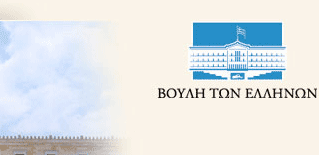 ΒΟΥΛΗ ΤΩΝ ΕΛΛΗΝΩΝΦΙΛΙΠΠΟΣ ΦΟΡΤΩΜΑΣΒουλευτής Κυκλάδων – ΝΕΑ ΔΗΜΟΚΡΑΤΙΑ     ΕΡΩΤΗΣΗΠρος τους κκ. Υπουργούς Εθνικής Αμύνης Νικόλαο Δένδια και Υγείας Μιχάλη ΧρυσοχοΐδηΘέμα: Απουσία ελικοπτέρου ΕΚΑΒ από πτητική βάση ΣύρουΤα νησιά των Κυκλάδων αντιμετώπιζαν ανέκαθεν δυσκολίες και προβλήματα, λόγω των ιδιαιτεροτήτων της νησιωτικότητας. Έχουν γίνει πολλά και σημαντικά βήματα προς την αντιμετώπισή τους, με την υιοθέτηση πολιτικών που αμβλύνουν τα όποια μειονεκτήματα δημιουργούνται, όμως υπάρχουν ακόμα σοβαρές δυσκολίες.Τις τελευταίες μέρες έχουμε γίνει κοινωνοί ενός εξαιρετικά σοβαρού προβλήματος που αντιμετωπίζει όχι μόνο το νησί της Σύρου, αλλά το σύνολο των Κυκλάδων, καθώς το μοναδικό ελικόπτερο που βρισκόταν στην πτητική βάση της Σύρου και εξυπηρετούσε τις ανάγκες του Νοσοκομείου Σύρου και το οποίο εκτελούσε αεροδιακομιδές από Σύρο προς Αθήνα και από τα λοιπά νησιά των Κυκλάδων προς Σύρο, απουσιάζει από την βάση του εδώ και περίπου 1,5 μήνα. Τα δε περιστατικά που χρειάστηκαν αεροκομιδή κατά τον χρόνο απουσίας του ελικοπτέρου από την πτητική βάση της Σύρου εξυπηρετήθηκαν από άλλες πτητικές βάσεις, όπως αυτήν της Ελευσίνας.Η χρήση ελικοπτέρων από άλλες πτητικές βάσεις δημιουργεί αναπόφευκτες καθυστερήσεις, οι οποίες μπορεί να αποβούν μοιραίες για επείγοντα και σοβαρά περιστατικά. Η Κυβέρνηση στο σύνολο της, έχει αποδείξει ότι καταβάλλει κάθε προσπάθεια για να αμβλυνθούν οι διαφορές και οι δυσκολίες που εκ της φύσεως τους υπάρχουν σε νησιωτικές περιοχές. Για όλους τους παραπάνω λόγους, είναι επιβεβλημένη η μέριμνα για ενίσχυση των αεροδιακομιδών του ΕΚΑΒ. Κατόπιν αυτών, Ερωτώνται οι κκ Υπουργοί.Σε ποιες ενέργειες προτίθεστε να προβείτε για την αδιάλειπτη παρουσία ελικοπτέρου στην πτητική βάση της Σύρου ανεξαρτήτως άλλων αναγκών;Υπάρχει ευρύτερος σχεδιασμός για την αντιμετώπιση και την ενίσχυση του αισθήματος ασφάλειας των κατοίκων της χώρας που βρίσκονται σε απομακρυσμένες περιοχές και μακριά από κρίσιμες υπηρεσίες υγείας;Σύρος, 18 Οκτωβρίου 2023Ο ερωτών ΒουλευτήςΦίλιππος Φόρτωμας 